H. AYUNTAMIENTO DE SAN JUAN DE LOS LAGOS 2021-2022LISTADO DE PROPUESTAS DE OBRA COPLADEMUN 2022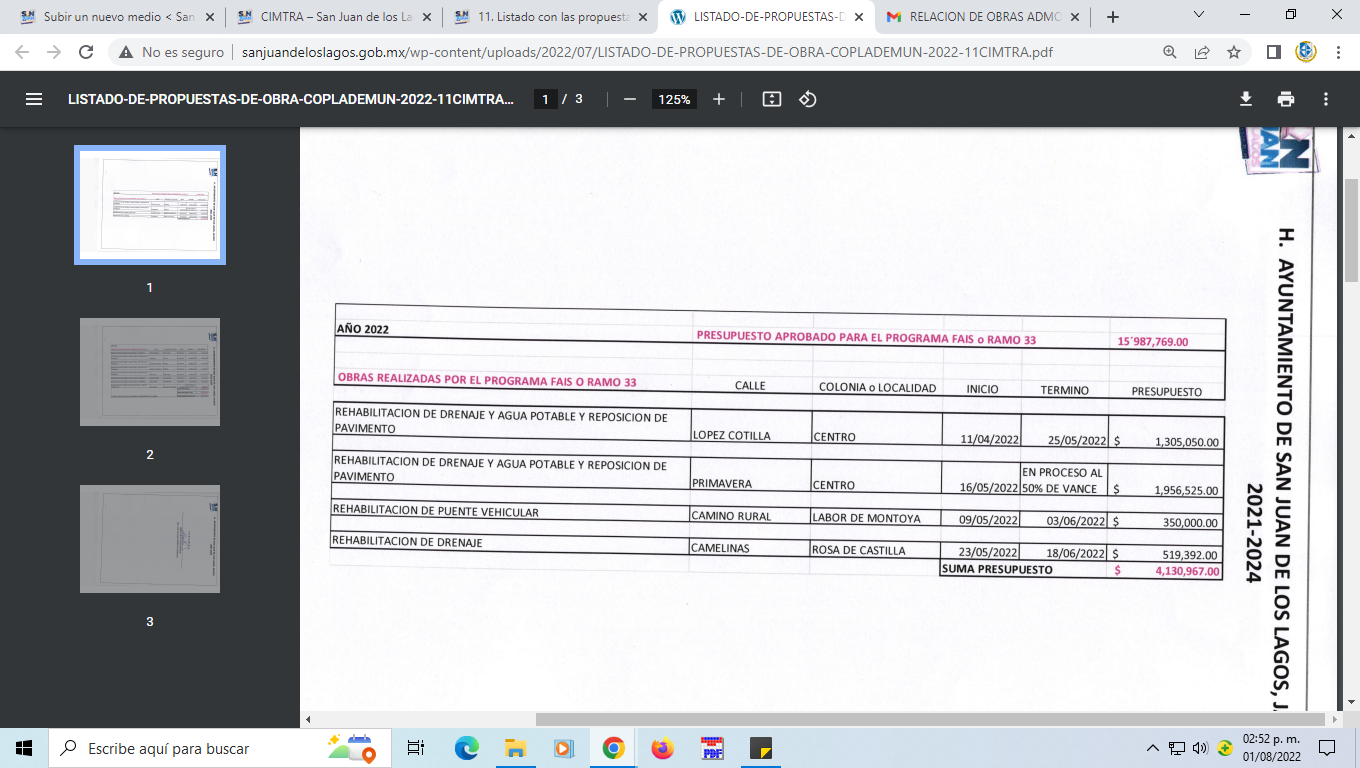 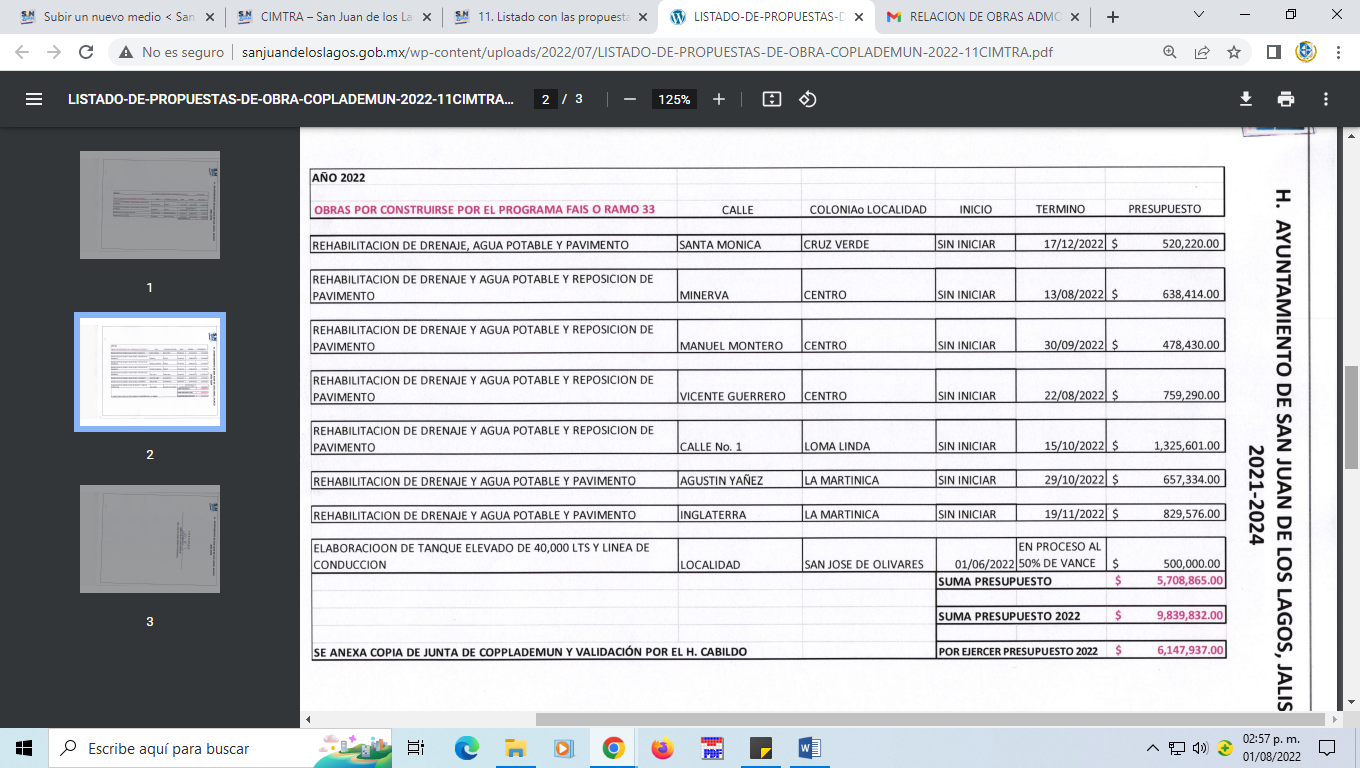 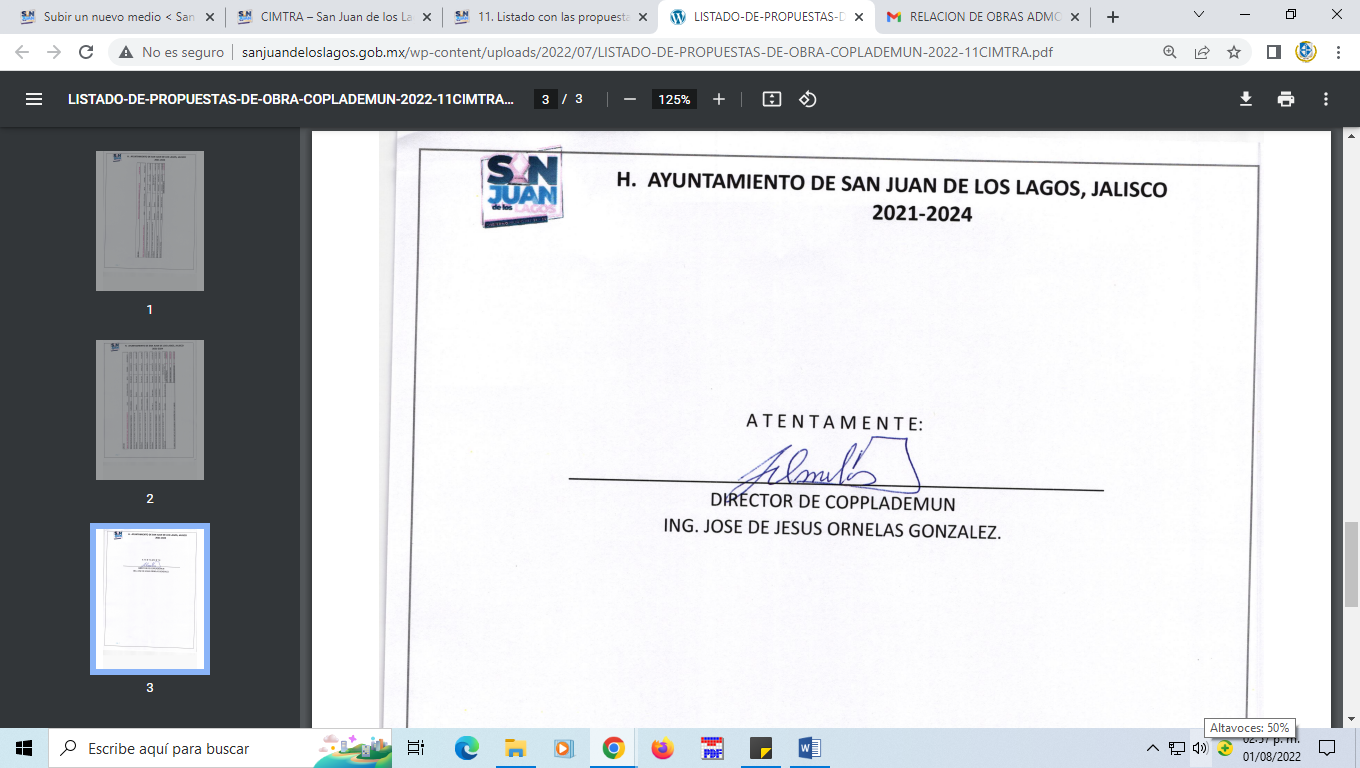 